ОТДЕЛ ОБРАЗОВАНИЯ АДМИНИСТРАЦИИ КЛИМОВСКОГО РАЙОНАП Р И К А З№ 3от 10.01.2019 г. пгт. КлимовоО проведении районного   конкурса творческих работ  по космонавтике «Звездные дали»,посвященного 85-летию со Дня рождениялетчика-космонавта СССР Ю.А. Гагарина	В соответствии с календарным планом работы Брянского областного губернаторского Дворца детского и юношеского творчества им. Ю.А. Гагарина и планом  работы отдела образования администрации Климовского района на 2018-2019 учебный год, в целях активизации у школьников старших классов интереса к научно-исследовательской деятельности и развития творческих способностейПРИКАЗЫВАЮ:1.  Провести в январе 2019 года - феврале 2019 года районный этап областного  конкурса творческих работ по космонавтике «Звездные дали», посвященного85-летию со Дня рождения летчка-космонавта СССР Ю.А. Гагарина 2.Утвердить положение о проведении районного этапа областного конкурса «Звездные дали»(Приложение №1).3. Утвердить состав оргкомитета по организации и проведению районного этапа областного  конкурса творческих работ по космонавтике «Звездные дали» с предоставлением ему прав жюри в составе:Смольская Т.В. – начальник отдела образования администрации Климовского района, председатель жюри;Ломако Е.В.- заведующая РМК;Романенко М.П. – методист РМК, учитель физики, информатики Сачковичской СОШЖевора М.В. – методист РМК, учитель русского языка и литературы Климовской СОШ № 1;Крупеня И.С.- методист РМК, учитель химии и биологии Сачковичской СОШ;Шкуратова О.Г.  –старший инспектор ОО, учитель информатики и ИКТ КСОШ №3;Савичев В.А. – учитель  Новоюрковичской СОШ;Елизарьева С.М. – учитель физики КСОШ № 1;Бордачёва Л.Н. – учитель физики КСОШ № 3;Суховьёва Н.А. – учитель математики Климовской СОШ № 3;Гурзо Н.М. - учитель ИЗО КСОШ №2;Бобок О.В. – учитель ИЗО Новоропской СОШ;Смирнова Т.В. – учитель ИЗО КСОШ №3Горохова Л.Н.– учитель русского языка и литературы КСОШ № 3;Чернышова Л.В. - учитель русского языка и литературы КСОШ № 2;Безик О.В. – учитель русского языка и литературы  КСОШ № 1;4.Руководителям учреждений образования организовать участие образовательных учреждений в районном конкурсе «Звездные дали».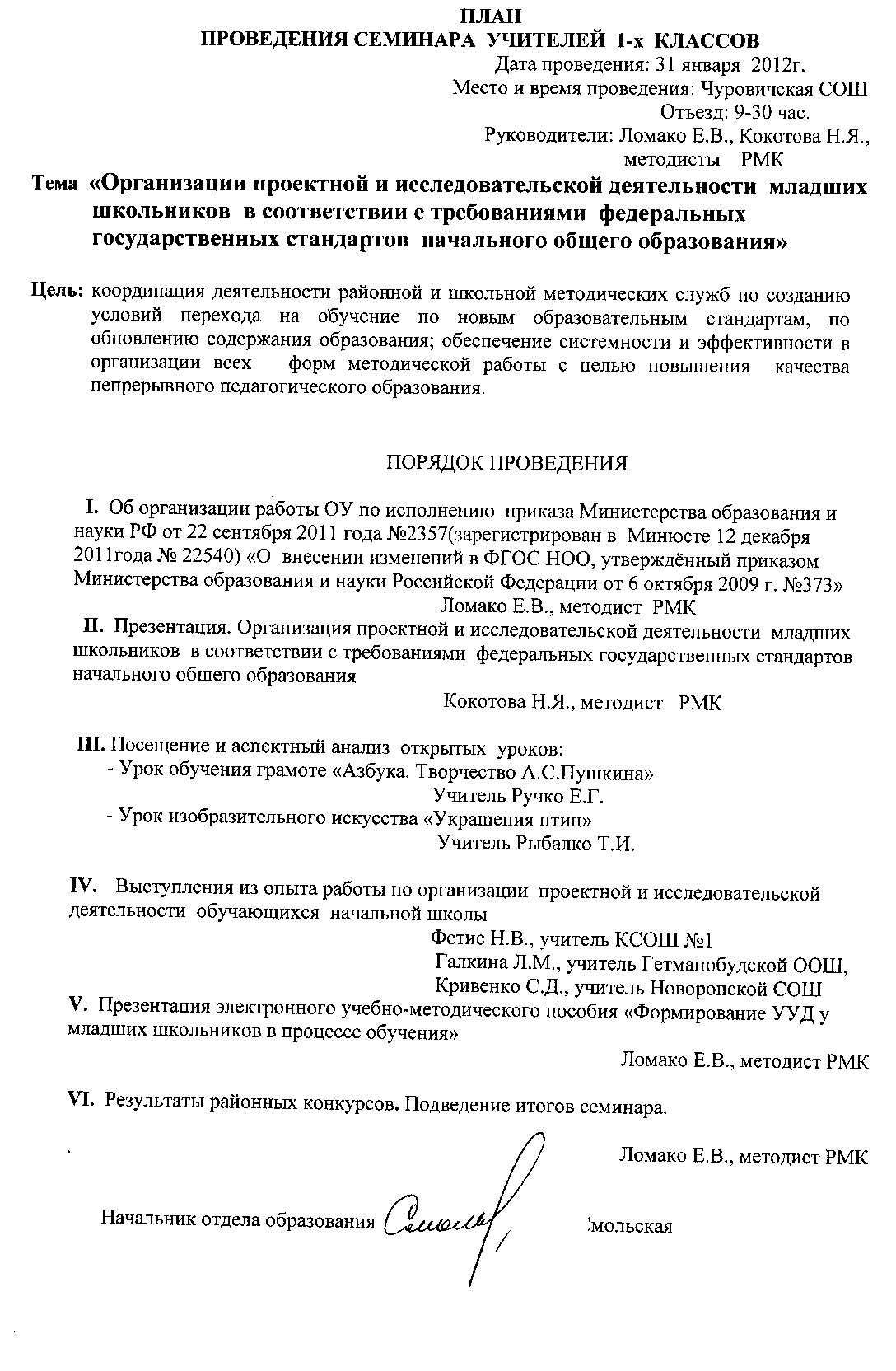 5. Контроль за исполнением данного приказа возложить на методиста  РМКРоманенко М.П. Начальник отдела образования                                             Т.В.СмольскаяИсп.РоманенкоМ.П. методист РМКПриложение № 1                                                                                                  к приказу № 3 от 10.01.2019 г.	П О Л О Ж Е Н И Ерайонного этапа областного конкурса творческих работ по космонавтике«Звездные дали», посвященного 85-летию со Дня рождения первого летчика-космонавта СССР Ю. А. ГагаринаЦель - стимулирование интереса учащихся к углубленному изучению астрономии и космонавтики, привлечение внимания детей и взрослых к вопросу значимости роли России в освоении космоса,  пропаганда  достижений отечественной и мировой космонавтики.Задачи:формирование понимания детьми и подростками необходимости планетарного и общечеловеческого подхода к земным проблемам;привлечение учащихся к изучению и использованию в своих работах современных информационных технологий;поиск и поддержка талантливых  и творческих учащихся, увлекающейся космонавтикой;формирование интереса к профессиям ракетно-космической отрасли;привлечение детей, подростков и молодежи к празднованию Дня космонавтики;развитие творческих способностей учащихся;воспитание у молодежи патриотического чувства гордости за свою Родину и её историю;привлечение детей, подростков и молодежи к празднованию дню космонавтики..Сроки и место проведения Конкурс   проводится  в два этапа.1-й этап – муниципальный  январь- февраль 2019 года 2 этап – областной (финал)  – март 2019года.Конкурсные работы и заявку участника (-ов) (Приложение 2) необходимо предоставить до 12февраля 2019 года в отдел образования администрации Климовского района (каб.№25).4.Условия проведения4.1. Участники	Участниками  конкурса  «Звёздные дали»  могут стать учащиеся 3-11 классов образовательных учреждений района  под руководством координатора (педагога учреждения). Возрастные категории:  (9-10, 11-13, 14-15, 16-18 лет)	4.2Номинации  конкурса:1. Исследовательские работы«Гагарин – наш герой!» (Личность Ю.А. Гагарина, вклад его близких, учителей и друзей в формирование характера первого космонавта);«Первопроходцы Вселенной» (История подготовки Первого отряда космонавтов, осуществление первого в мире полета  человека в космос, вклад ведущих ученых и конструкторов);«Образ Б.А. Гагарина в камне» (Скульптуры, памятники, барельефы первого космонавта Земли в России и зарубежных странах);«Брянские страницы космической  эры» (Вклад ученых и конструкторов – наших земляков в развитие отечественной космонавтики)Актуальные исследования и проекты по проблемам космосаТребования к работам:	Работа предоставляется на конкурс в электронном виде (форматdoc, docx)  и в напечатанном  виде, оформленнаяв папку-скоросшиватель (формат А-4). Приветствуется цветное и художественное оформление.Работа должна содержать:-титульный лист-содержание-введение -основная часть -заключение-список литературы-приложения (не ограничено).	В содержании отражается последовательность изложения материала, план работы с указанием  страницы, на которой находится начало данного пункта плана.Во введении раскрывается актуальность данной темы(научная и (или) практическая), цель, задачи работы, история вопроса.	Основная часть содержит рассматриваемую проблему с различных точек зрения, собственное мнение автора. Содержание основной части излагается логично. Четко выделяется основная мысль. В основной части могут быть представлены таблицы, графики, схемы.	В заключении формулируются общие выводы из всего сказанного, показывается, какие вопросы удалось рассмотреть более или менее полно, какие рассмотрены лишь частично; в свернутом варианте повторяются основные положения, высказанные в основной части, освещаются новые проблемы, возникшие в ходе исследования и требующие самостоятельного решения.	Критерии оценки:-соответствие содержания теме;-актуальность темы исследования;-глубина проработки  материала;-правильность и полнота,  использованная источников;-самостоятельность написания работы, наличие аргументированной точки зрения автора;-научный стиль изложения, литературный язык работы;-соответствие оформления реферата стандартам.2. Презентации«Люди и космос»(выдающиеся люди, внесшие большой вклад в подготовку и осуществление пилотируемых полетов в космос)Требования к работам не более 15  слайдов, выполненных в программе Microsoft Power Point. Работа предоставляется на диске, должны иметь доступную навигацию;  использованы иллюстрации, фотографии, звуковое  сопровождение, наличие ссылок на информационные ресурсы; выстроенную логическую последовательность информации на слайдах; единый стиль оформления; оригинальность подачи материала.Конкурс интерактивных компьютерных игр «Хочу все знать» (Все о космосе и космонавтике)Требования к работам: Работы (интеллектуально-познавательные игры, викторины и т.д.) предоставляются на диске в формате .pptx, .exe. Должны иметь доступную навигацию; использованы иллюстрации, фотографии, звуковое сопровождение, оригинальность подачи материала).Конкурс видео и мультипликационных родиков и анимации (в стиле инфографика) (Романтики, мечтатели, искатели, творцы!)Требования к работам: работы предоставляются на диске в формате avi, mpeg4, mpeg2. По содержанию ролик должен быть познавательным и наглядным по подаче материалов, привлекательным и технически грамотно выстроенным. Длительность видеоролика до 2-х минут.Литературное творчествоГазета «Великий подвиг космонавта», посвященная 85-летию со Дня рождения Ю.А. ГагаринаТребования к оформлению газеты: работа представляется на конкурс в электронном виде и напечатанном виде оформленная в папку – скоросшиватель, формат А4. Название газеты должно соответствовать тематике конкурса. Количество страниц не менее 6, страницы пронумерованы; печатный текст, цветное оформление газеты; на последней странице должны быть указаны; аббревиатура школы; ФИО (полностью) руководителя, должность; ФИ участников детской редколлеги, возраст.  Все авторские материалы (статьи, заметки, рассказы, сказки, сочинения, кроссворды, рисунки и т.д.) подписаны (указываются Ф.И. полностью, возраст)Эссе «Я горжусь!» Требования к оформлению эссе: не более двух печатных страниц формата А4 в текстовом редакторе MicrosoftWord, шрифт TimesNewRoman14, позиция табуляции  абзаца по левому краю – 1,25 см, выравнивание по ширине, уровень – основной текст, междустрочное значение – одинарный, с соблюдением следующих размеров полей: левое – 30 мм, правое – 10 мм, верхнее – 20 мм, нижнее – 20 мм.Дистанционный конкурс творческих работ «Этот загадочный космос» среди лиц с инвалидностью и ОВЗ«Жизнь на другой планете» (компьютерная графика)Требования к оформлению работ: работа представляется на конкурс в электронном виде в формате jpg, .jpeg, .bmp, .tif, .gif(до 10 Мб)4.3. Критерии оценки работ	Оригинальность идеи, соответствие тематике, креативность и современный подход к выполнению работы, эстетическое оформление, новизна используемого сюжета, творческий подход, авторский взгляд и художественное исполнение, грамотность и логичность изложения4.4.Общие требования к работам:Прием работ до 12 февраля 2019 года.На титульном листе, паспарту работы, в заявке без сокращений и аббревиатур указывается: Наименование конкурса;Тема, номинация, возрастная категория участника конкурса, классНазвание работы;Ф.И.О. автора (-ов);Возраст (число, месяц, год);Наименование  ОУ(творческого объединения, кружка, студии);Ф.И.О. руководителя, мобильный телефон;Полный почтовый адрес с указание муниципального образования, контактный телефон, электронный адрес.     К заявке прилагается согласие на обработку персональных данных.Каждая работа, выполненная с использованием компьютерных технологий, направляется на отдельном электронном носителе и в печатном виде. Все работы, направляемые на конкурс в Брянск, не рецензируются и обратно авторам не возвращаются.(Убедительная просьба, заявку оформлять без изменений, сохраняя слово «областном»:Заявка на участие в областном  заочном конкурсе творческих работ по космонавтике  «Звёздные дали»)Подведение итогов конкурсаПобедители  (1-е, 2-е и 3-е место) и лауреаты  определяются в каждой номинации и в каждой возрастной группе.Конкурсные работы победителей будут направлены на областной конкурс творческих работ по космонавтике «Звездные дали». Победители  Конкурса награждаются грамотами отдела образования администрации Климовского района.Результаты конкурса размещаются на сайте http://klmroo32.ucoz.ru/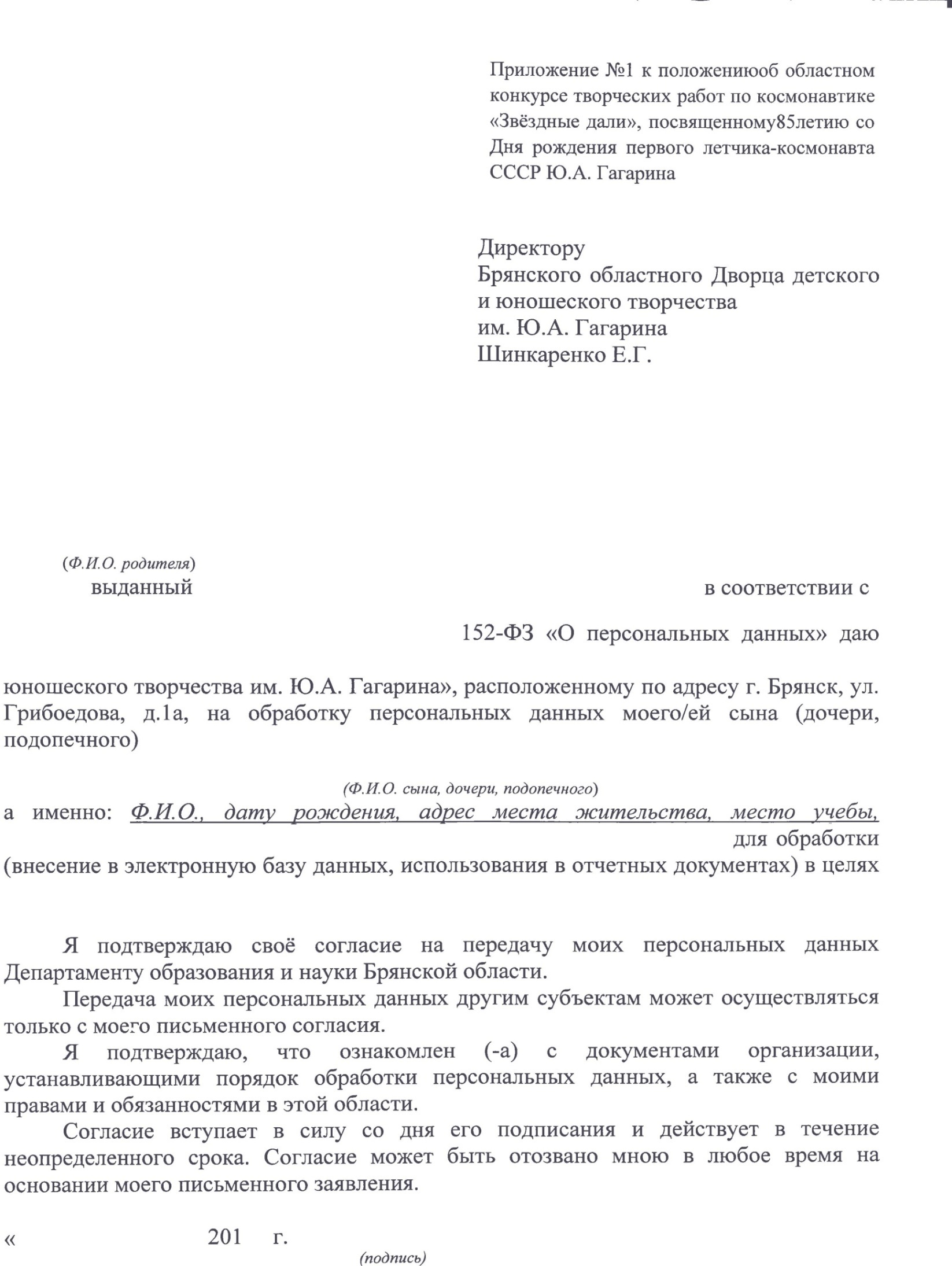 Приложение №2Заявкана участие в областном  заочном конкурсе творческих работ по космонавтике  «Звёздные дали»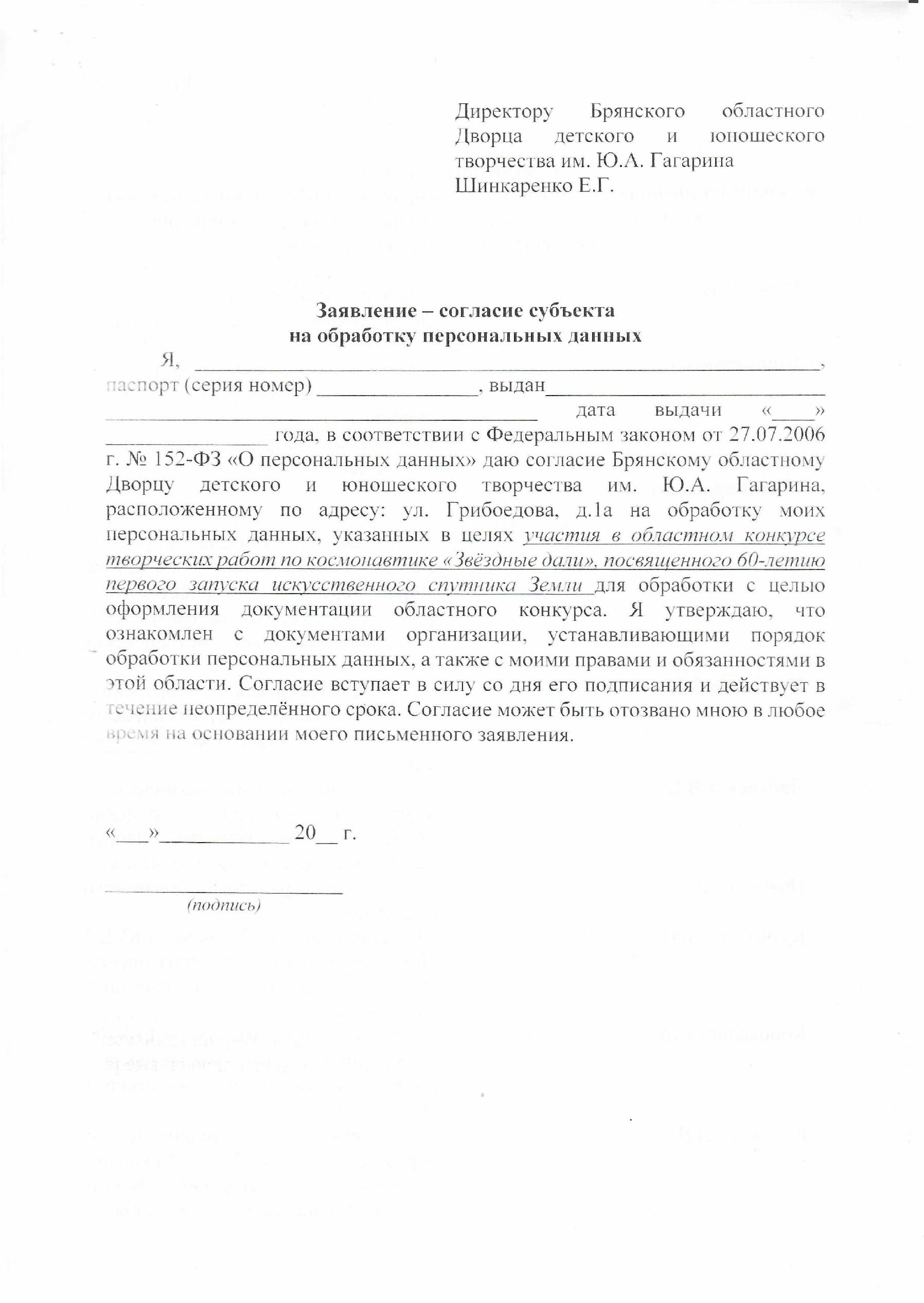 Наименование ОУПолный адресобщеобразовательногоучрежденияТелефон учреждения,E-mailНазвание номинацииНазвание работыФИО участника(полностью)Дата рожденияучастника конкурсаКлассФИО координатора(педагога, полностью), телефонДополнительная информация обучастнике, педагоге